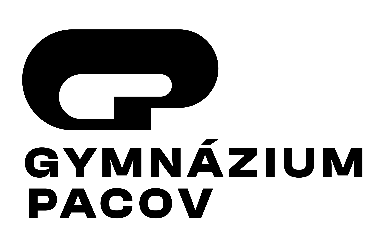 Věc: Žádost o nahrazení zkoušky z CJ profilové části MZVážený pane řediteli,s odkazem na ustanovení § 81 odst. 6 školského zákona a v souladu s ustanoveními vyhlášky č. 177/2009 Sb., o bližších podmínkách ukončování vzdělávání ve středních školách maturitní zkouškou, ve znění pozdějších předpisů, Vás žádám o nahrazení zkoušky z cizího jazyka v rámci profilové části maturitní zkoušky výsledkem úspěšně vykonané standardizované zkoušky z tohoto jazyka na úrovni B2 a vyšší podle Společného evropského referenčního rámce pro jazyky.Jméno a příjmení:		________________________________________________________Datum narození:			________________________________Cizí jazyk: 			________________________________Dosažená jazyková úroveň:	___________Datum konání zkoušky:		________________________________Děkuji.Datum:		_____________________		Podpis studenta:		______________________________Příloha:	 		_____________________________________Počet listů příloh: 	____